Engagement outcomes reportName this space at Ashfield Aquatic Centre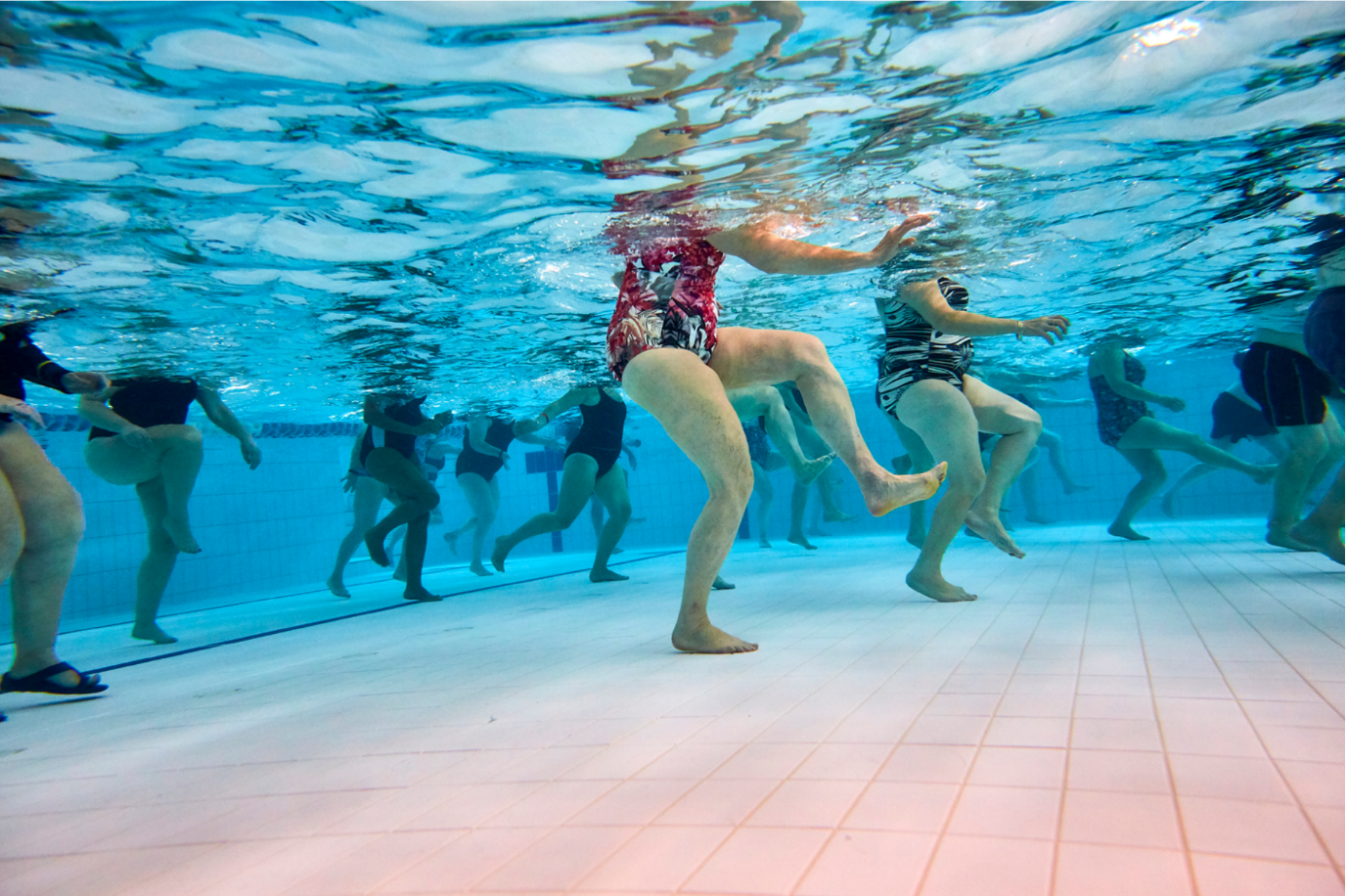 SummaryFrom the 14 September – 19 October 2020, the community shared naming suggestions for nine spaces in Ashfield Aquatic Centre. (See appendix for locations).Criteria: Names should be local citizens and sports people who are associated with the Pool and the community.Over 1000 individuals viewed the project page, of these 417 people reviewed the content, including reading the Frequently Asked Questions and downloading the translated materials, and 197 directly participated in the ideas wall by posting a suggestion, commenting and/or ‘liking’ each other’s ideas.  In total, 26 ideas were listed on the wall. Excluding duplicates and variations on the same name, eight suggestions met the specifics of the criteria. Warwick WebsterNeville Bayfield OAMEdna WilsonPaul MisfudMark “Lefty” Wright Kevin John BerryThe Nest (based on a group of people connected with the pool)The Diving Pool (based on a group of people connected with the pool)All naming suggestions were presented to the deliberative panel for consideration. The Panel had representatives from:Ashfield Swimming ClubAshfield District Historical SocietyWests Water Polo ClubCouncil’s Aboriginal Advisory CommitteeA representative of Warwick Webster’s swimming students. 
The deliberative panel reviewed the suggestions, developed decision making principles and made three recommendations to Council:Four spaces to be named immediately Grandstand: Warwick WebsterOlympic pool: Neville Bayfield OAM Outdoor leisure pool and family area: Edna’s PondMarshalling area: The Green
The outdoor pool is reserved for naming by the UNSW Wests Water Polo Club Council commits to having an ongoing conversation about naming at Ashfield Aquatic Centre, as appropriate suggestions are brought forward.BackgroundCouncil became aware of a petition to name the new centre after Mr Warwick Webster. The petition was presented by his students and was supported by the family. In 1995, the eastern grandstand was named after Mr Webster to honour his 30 years of service to the community. He passed away in December 2012. Historically, Ashfield Aquatic Centre has been named after its location:Baily Park Pool (during the planning stages only)Ashfield Olympic Swimming CentreAshfield Municipal PoolAshfield Aquatic Centre (now)At the Council meeting on the 11 August 2020, Council decided to acknowledge the heritage of Ashfield and the community’s connection to Ashfield Aquatic Centre by naming spaces/sections within the Centre after local sports people and citizens, while maintaining the historical approach to naming the overall centre. Engagement MethodsFeedback could be provided:Online via and ideas wall on yoursay.innerwest.nsw.gov.auEmail Interactive PDF translated into Traditional Chinese, Simplified Chinese and NepalesePromotion The opportunity to provide suggestions was promoted throughout the engagement period. Channels include: Council’s main E-newsletter list and Your Say Inner West listYour Say Inner West homepageCouncil’s Facebook on 15 and 19 September 2020Council’s Twitter on 15 and 22 September 2020Press release led to a story in Inner West CourierDirect emails to key stakeholders and groups, Council community groups including the LGBTIQ Advisory Committee and Multicultural Advisory CommitteeEngagement outcomesWho did we hear from? 
Ideas were shared by students of Warwick Webster, residents and pool users, including those affiliated with organisations.What did they say? 
Names that met the criteria:Warwick WebsterNeville Bayfield OAMEdna WilsonPaul MisfudMark “Lefty” Wright Kevin John BerryThe Nest (based on a group of people connected with the pool)The Diving Pool (based on a group of people connected with the pool)Deliberative Panel recommendation Grandstand: Warwick WebsterOlympic pool: Neville Bayfield OAM Outdoor leisure pool and family area: Edna’s PondMarshalling area: The GreenThe outdoor program pool naming is reserved for the water polo clubThe meeting minutes can be found on the YSIW project page document library. 
AppendixItem A. Map of the new centre and spaces that can be named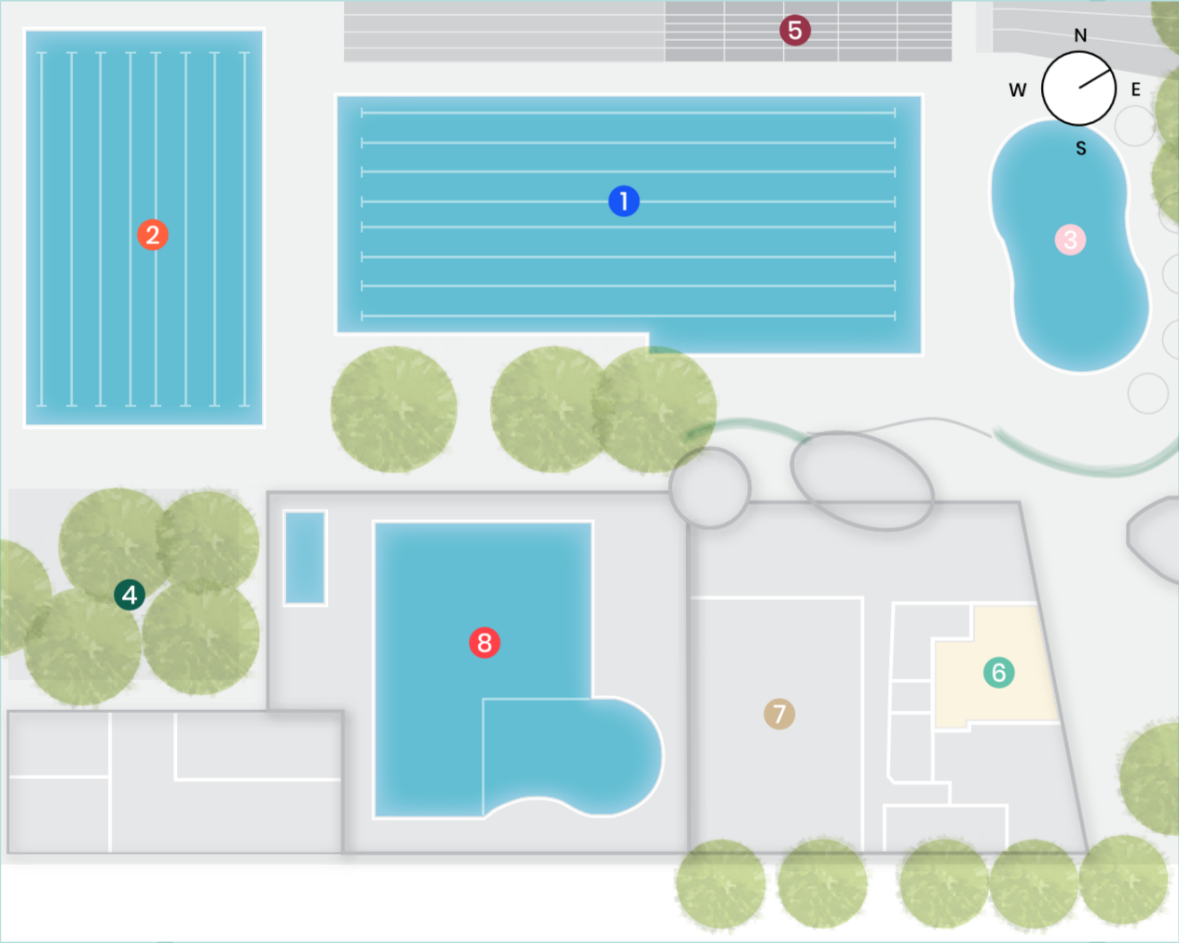 Spaces that can be named include:Olympic 50m poolOutdoor program poolOutdoor leisure pool and family areaOutdoor marshalling areaOutdoor grandstandCreche2x Group exercise studiosIndoor pool